BOŞ KOVAN ALIMI TEKNİK ŞARTNAMESİBu teknik şartname aşağıda özellikleri belirtilmiş olan Langstroth kovan satın alımı için hazırlanmıştır.    KOVAN TEKNİK ŞARTLARI:Kovanlar; Çift Katlı Langstroth kovan (TS 3409 Ahşap Tahta Kuluçkalık+Ballıklı Dip Tahtası Polen Tuzaklı) standart ölçülerine uygun, çam, köknar, ladin, kayın, ıhlamur veya sedir gibi ağaçların kerestesinden yapılmış olacaktır. Langstroth tipi; Kovan gövde kalınlığı 25 mm. Kuluçkalık ve ballık ölçüleri dıştan dışa 505 mm x 435 mm x 260 mm; içten içe ise 455 mm x 385 mm x 260 mm.'dir. Çerçevelerin dıştan dışa olan ölçüleri 440 mm x 250 mm Çerçeve koltuk genişliği 37 mm'dir. Kovanların içerisinde paslanmaz metal şurupluklar da olacaktır. Kovanların ahşap koruması yapılmış ve kapağı paslanmaz sac ile kaplanmış olacaktır. Kovanlar yeni imalat olacak, kırık, tuzaklı çatlak çürük olmayacaktır. Kovanların gövdesinde, ballıkla birleşme yerlerinden arı çıkışı olacak çatlak-boşluk bulunmayacak, doğal çatlaklar; macun ile dolgusu yapılmış olacak, 2 cm den fazla çaplı budaklar olmayacaktır. Kovanların dip tahtası yerine TSE standartlarına uygun plastik tabanlı polen tuzaklı olacaktır. Çerçeveler; kovan standartlarına uygun ölçülerde yapılmış, kuluçkalık ve ballık kovanların içine yerleştirilmiş halde teslim edilecektir. Çerçevelerde deformasyon olmayacaktır. Kovan uçuş tahtası sekmanlı olacaktır. Kovanlar çevreye ve arıcılık ürünlerine risk getirmeyen doğal malzemelerden yapılacaktır. Kovanlar kimyasal boyalarla boyanmayacaktır. Kovanların dezenfeksiyonu için doğrudan ateş veya buhar gibi fiziksel uygulamalara izin verilir. Kovanlar Tokat İlinde, Tokat İl Tarım ve Orman Müdürlüğünün belirleyeceği alanlara nakilleri yüklenici firmaya ait olacaktır. Nakil esnasında meydana gelecek olan hasarlardan  yüklenici firma sorumlu olacaktır. Kovanlarda şartnamede belirtilenlerden eksik olanlar aynı gün firma tarafından karşılanacaktır.Kovanlar sözleşme tarihinden itibaren 20 iş günü içerisinde teslim edilecektir.  .  BAL SÜZME MAKİNESİ  TEKNİK ŞARTNAMESİ       1. 4 çerçeve kapasiteli bal süzme makinesi        2. En az 0,50 mm 304 kalite paslanmaz sacdan (mıknatıs tutmayan) imal edilmelidir.        3. 2022 model ve üstü yeni imal edilmelidir.        4. Balla temas eden bütün bölümler 304 kalite paslanmaz sacdan olmalıdır. 304 kalite paslanmaz   gövde olmalı, 304 kalite paslanmaz cıvata ve somun, 304 kalite paslanmaz pervane olmalıdır.        5. Gıdaya uygun organik gres yağı kullanılmalı.        6. Gıdaya uygun polikarbonat kapak olmalı.        7. Gıdaya uygun plastik contalı gıdaya uygun metal musluklu olmalı.        8. Ölçüler: Minimum 550 mm x 750 mm arasında olmalı.       9. Makine üretim hatalarına karşı 2 yıl firma garantisinde olmalı teklif esnasında sunulmalıdır,       10. Teklif veren firmanın imalatçı veya yetkili olduğunda dair belgeyi sunması gerekmektedir.BAL DİNLENDİRME KAZANI ŞARTNAMESİ     1. 0,50 mm - 304 kalite paslanmaz sac      2.En az  9 teneke (225 kg) kapasiteli      3. Metal musluk      4. Çap = 540 mm, yükseklik = 810 mm , ayaklı yükseklik = 1140 mm      5. Ayaklar fiyata dahil değildir.     6. Makine üretim hatalarına karşı 2 yıl firma garantisinde olmalı teklif esnasında sunulmalıdır,      7. Teklif veren firmanın imalatçı veya yetkili olduğunda dair belgeyi sunması gerekmektedir.SIR ALMA TEKNESİ ŞARTNAMESİ    1. Sır alma tezgahı , BÜYÜK, 10 çerçevelik kapasite olmalıdır.     2. 0.50 mm 304 kalite paslanmaz (mıknatıs tutmayan) sacdan imal edilmelidir.     3. Tek cidarlı olmalı.     4. İki kişi çalışabilme özelliğine sahip olmalıdır.     5. Demonte ayaklı, 304 kalite paslanmaz elekli olmalıdır.     6. Taşınabilir ve sehpalı olmalı.     7. Ölçüleri: 550 mm x 1.050 mm x 850 mm şeklinde olmalıdır.     8. 2 teneke bal hazneli , 10 çerçeve kapasiteli olmalıdır.     9. Makine üretim hatalarına karşı 2 yıl firma garantisinde olmalı teklif esnasında sunulmalıdır,    10. Teklif veren firmanın imalatçı veya yetkili olduğunda dair belgeyi sunması gerekmektedir.ARICILIK EKİPMAN TAKIMI ŞARTNAMESİ    1.Arıcı Maskesi boydan olmalıdır.    2.Arıcı Eldiveni uzun kollu olmalıdır.    3.Arıcı Körüğü Galvenizli paslanmaz sacdan olmalıdır.    4.El demiri 2.50 mm paslanmaz çelikten olmalıdır.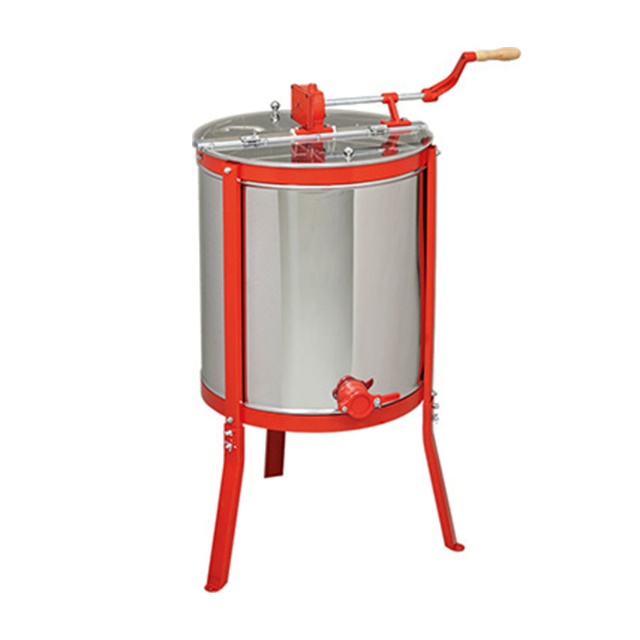 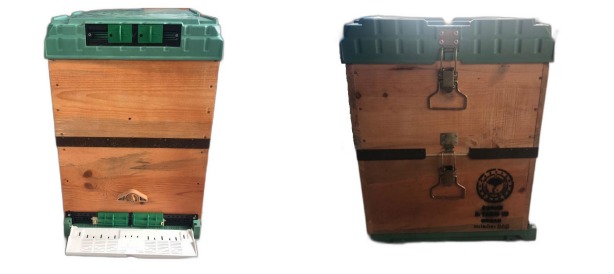 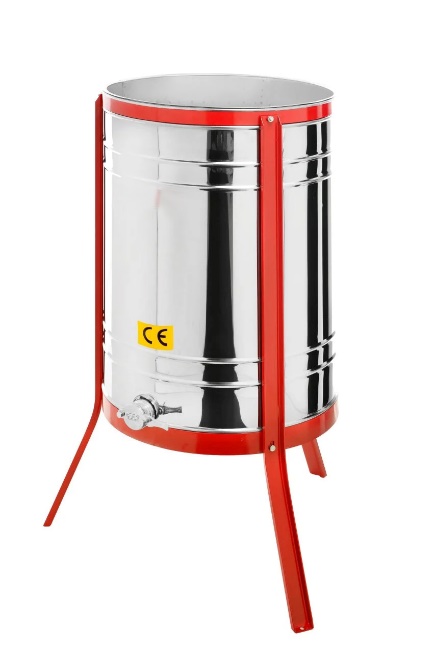 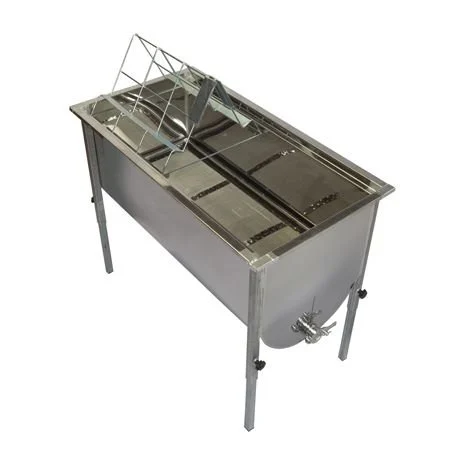 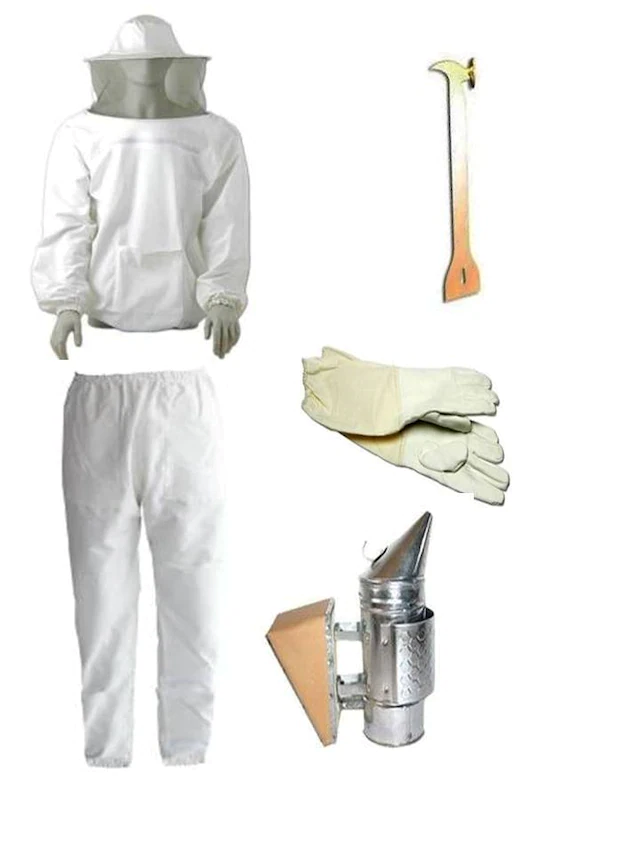 